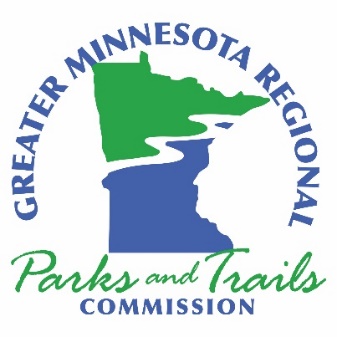 Greater Minnesota Regional Parks and Trail CommissionMinutes for January 22, 2020Sartell Community CenterSartell, MNAPPROVED – Via Email Vote March 18, 2020Commissioners Present:  Tim Engrav, Bryan Pike, Brad Bonk, Marc Mattice, Barry Wendorf,Rick Anderson, Tom Stoa, Peg FurshongCommissioners Absent:  Tom Schmitz, Rita Albrecht, Jannik Anderson, Tom RyanConsultants Present:   Renee Mattson, Executive Director, Joe Czapiewski, System Plan Coordinator, Margy Hughes, Administrative AssistantMeeting Called to Order by Secretary/Treasurer Mattice at 10:08 Acknowledge Members of the Pubic in Attendance  Ben Anderson, Stearns County Parks Director.Presentation on Streetlight Data Research ProjectMetropolitan Council Presenters;  Emmett Mullin, Metropolitan Council, Regional Parks Manager; and Darcie Vandegrift, Metropolitan Council, Principal Analyst.   Mullin:   Streetlight Data is the name of the company that provides “ location based data”.  We look to use Streetlight Data help serve all three entities advantageously through a research analyst housed at Met Council.  We are proposing a two-year position for an analyst, with Joel Huting of Met Council to be in charge of all this project.  The goal is to use location based data to better determine the number of park/trail users and where they are coming from.  This will be a joint project of the partners and paid through the PTLAC coordinating funds.  Vandegrift  presented to the commission and explained that the goal is to analyze visitation to the parks.  Location based services data can be utilized with iPhone and Android users through applications on your phone for which you have enabled tracking. The format is sharing location based data by looking at patterns of travel.  The data would tell the origin of location and the ending location. This would not identify individuals; the data is completely anonymized.  R. Anderson expressed a concern about the lack of cell phone service in areas.   Vandegrift: Streetlight Data will not replace the Parks visitation research done when gathering a variety of data from park users.  It will be a supplement.  Mattice asked what is the desired end goal, result?   Vandegrift:  It would create the kind of visitation mapping and be able to use the gathered data, while testing demographics.  Mullin:  The MN Department of Transportation has been using this service for many years.   We are NOT pulling any individuals personal cell phone data.  Stoa commented that the use of Streetlight Data could give us very good information as whether or not an applicant for designation is in fact Regional based on the vistiation.  Bonk  inquired if this would be seen as a continuation after the initial two years?  Mattice  commented that this is interesting, but we need to proceed with caution.  Mullin also indicated that there will be ongoing information and presentations with Commission. Consent Agenda, approval of Agenda for January 22, 2020, Minutes from December 4, 2019 and Treasurer’s Report through December 2019.  The Budget through December 4, 2019, month 5 of 12 leaves a remaining balance of $286,622.75.Motion by BonkSecond by EngravMotion ApprovedExecutive Director’s Report ( See attachment Item 5 Mattson)System Plan Coordinator’s Report (See attachment Item 6 Czapiewski)Items from Members and Letters to Commission    Mattice  Great River Trail Master Plan was adopted by the County Board.  A second nature preschool will be coming and we will have two designated facilities.   Mattson  Governor’s appointments for vacancies will be addressed in March.  At this date, Mattice, J. Anderson, Albrecht and Kennedy will not be reapplying.  Wendorf reported a successful Freezer Burn Fat Tire event that brought about 30 riders in 10 degree temperatures.  The Master Plan update for the Irving and John Anderson Park is ready.  Old Business: Strategic Planning Discussion (See attachment Item 8.1 Czapiewski) Each Commission member followed the suggested six categories and wrote out their thoughts and suggestions about each category and posted on respective boards.  The Commissioners followed that up by bringing posted ideas/suggestions into a  strategy for the Commission to use going forward.  Each of the small groups presented their strategies to the whole.  New Business:Funding Criteria  Czapiewski presented the Funding Guidelines and Criteria Draft update 1/2020 that the committee has been working on.  Motion by Pike to approve the Funding Guidelines and Criteria with edits Second by BonkMotion Approved2020 Goals Move to a future meeting as an Agenda ItemDesignation Application Approval19-020D Zumbro River Regional Water TrailMotion by Bonk to accept ETeam rank of HighSecond by R. AndersonMotion Approved19.021D Great River Park ComplexMotion by R. Anderson to move application to rank of High from MediumSecond by FurshongMotion ApprovedOfficer Nominations and Elections  Results of election:   Chairperson-Tom Ryan;  Vice-Chair-Rick Anderson;  Secretary Treasurer-Bryan Pike;  At-Large-Tim Engrav                      Motion by  Furshong to accept the election results.                    Second by Wendorf                    Motion ApprovedConsent AgendaApproval of December and January ExpensesDecember Consultants and Expenses                                                               $19,789.29January Consultants and Expenses                                                                    $30,590.78Commission Meeting Expenses                                                                          $ 1,824.64Total                                                                                                                        $52,204.71Motion by R. AndersonSecond by PikeMotion Approved Next Meeting and Agenda Items              March 25, 2020        North Pine County Government Center                                                  1602 Hwy 23 North                                                  Sandstone, MN 55072There will be an opportunity to tour Sandstone Robinson Park following the meetingAttachments:           	  Funding Guidelines and Criteria with the edits as approved, January 22, 2020                2020 Goals Discussion and Strategic Planning documents